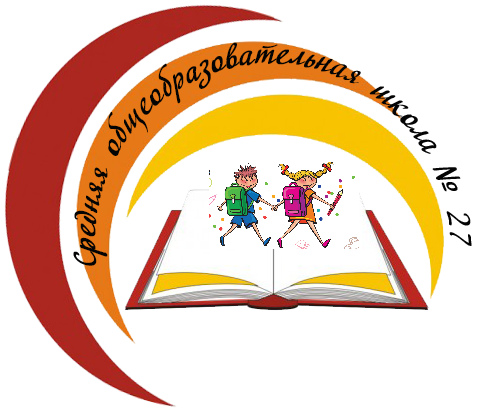 Бишкек шаарыБиринчи май району№ 27 жалпы билим берүүчү орто мектеби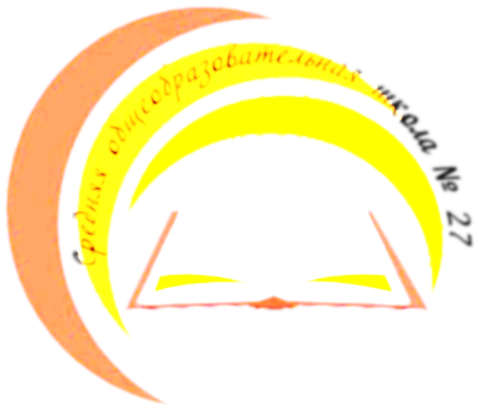 ПОРТФОЛИОУЧИТЕЛЯ  РУССКОГО ЯЗЫКА И ЛИТЕРАТУРЫТигайАнастасииВикторовны Фамилия                                                ТигайИмя                                                         АнастасияОтчество                                                ВикторовнаГод рождения                                        14.01.1999Место рождения                                  Чуйская область, Кеминский район,      село БоролдойОбразование                                         высшее Год окончания                                     2020Специальность                                    филологПедагогический  стаж                                                 3 годаПовышение профессионального мастерства2020г.   Республиканский институт повышения  квалификации и переподготовки педагогических работников МОиНКРСПЕЦИАЛЬНЫЕ     НАВЫКИТема самообразования:Использование интерактивных методов на уроках русского языка Владение языками: кыргызский и русский языки — свободно.  Уверенный пользователь ПКГрамотная письменная и устная речьЗнание педагогики и психологии преподаванияНавыки организации учебного процесса;Умение заинтересовать учеников